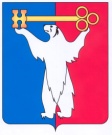 АДМИНИСТРАЦИЯ ГОРОДА НОРИЛЬСКАКРАСНОЯРСКОГО КРАЯПОСТАНОВЛЕНИЕ10.08.2022			      		 г. Норильск			          	 	№ 450О внесении изменения в постановление Администрации города Норильска от 27.01.2020 № 35В целях урегулирования вопросов, связанных с замещением должности директора муниципального автономного учреждения «Центр развития туризма»,ПОСТАНОВЛЯЮ:1. Внести в квалификационные требования для замещения должности директора муниципального автономного учреждения «Центр развития туризма», утвержденные постановлением Администрации города Норильска от 27.01.2020 
№ 35 (далее - Квалификационные требования), следующее изменение:1.1. Пункт 4 Квалификационных требований изложить в следующей редакции:«4. Требования к стажу работы: стаж работы по направлению подготовки, специальности (или стаж работы в сфере деятельности учреждения) не менее трех лет или стаж работы на руководящих должностях не менее двух лет.».2. Управлению по персоналу Администрации города Норильска ознакомить директора муниципального автономного учреждения «Центр развития туризма» с настоящим постановлением в срок не позднее 10 рабочих дней со дня издания настоящего постановления (в случае временного отсутствия директора (отпуск, временная нетрудоспособность, служебная командировка и др.) - в срок не позднее 3 рабочих дней со дня выхода его на работу).Глава города Норильска                                                                                Д.В. Карасев